третий созывРешениеСобрания депутатов городского поселения МоркиО продаже имущества муниципальной собственности муниципального образования «Городское поселение Морки»  В целях обеспечения пополнения доходной части бюджета муниципального образования «Городское поселение Морки» и в соответствии с Федеральным законом от 21 декабря 2001г. №178-ФЗ «О приватизации государственного и муниципального имущества»,  Собрание депутатов городского поселения Морки РЕШАЕТ:Разрешить администрации муниципального образования  «Городское поселение Морки»  право заключения договора купли-продажи муниципального имущества:  - Объект незавершенного строительства площадью застройки 695 кв.м., расположенный по адресу: Республика Марий Эл, Моркинский район, пгт.Морки, ул.Строителей, д.10,  как совокупный строительный материал с последующей уборкой прилегающей территории.2. Контроль за выполнением данного решения возложить на постоянную комиссию по бюджету, налогам и предпринимательству.Глава городского поселения Морки,председатель Собрания депутатов:                                       Э.Э.АблиноваМорко ола сынан илемын депутатше–влакын Погынжо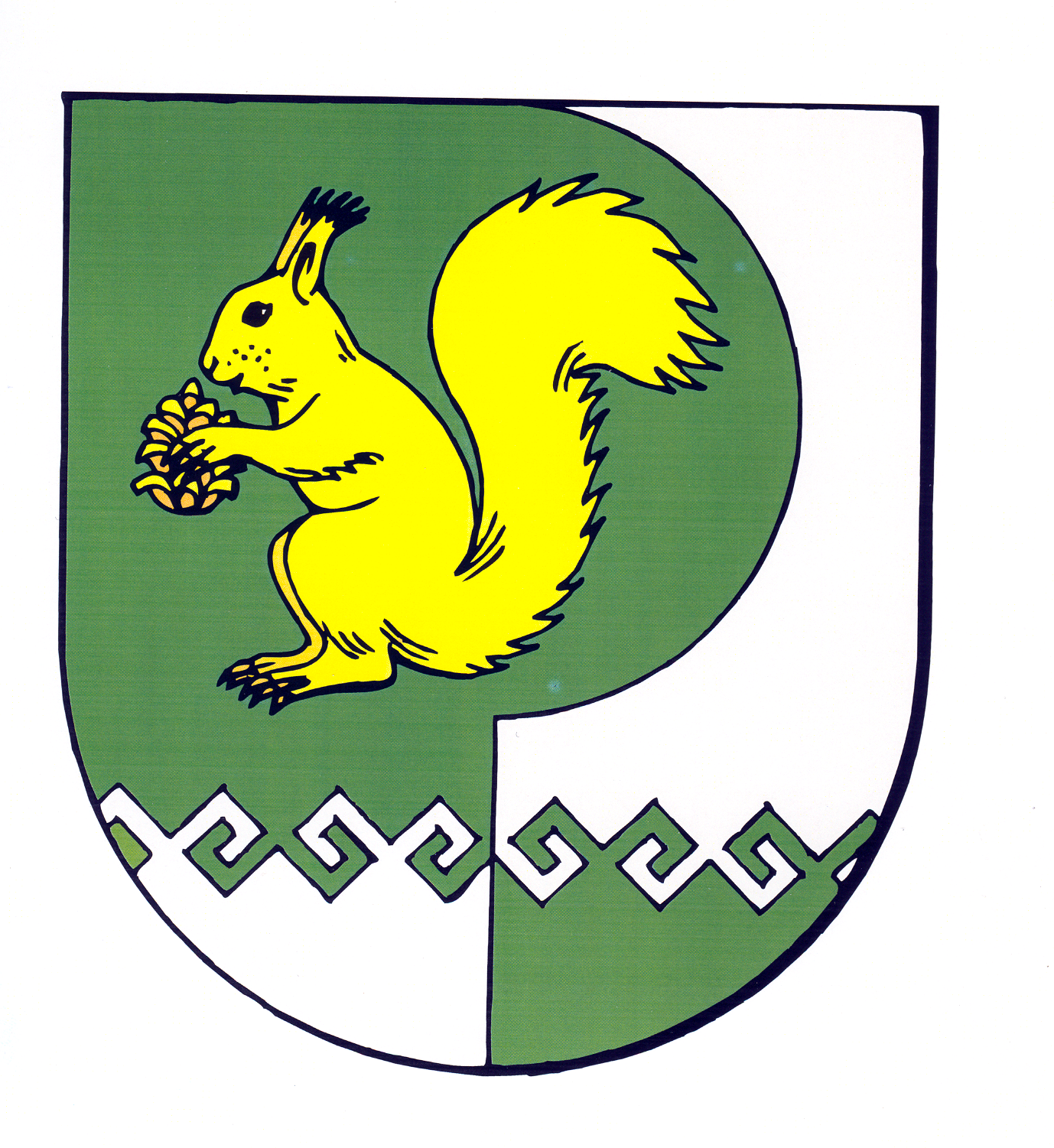 Собрание депутатов    городского поселения Морки № 41"12 " марта  2020 года